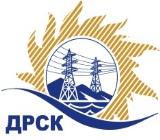 Акционерное Общество«Дальневосточная распределительная сетевая  компания» «УТВЕРЖДАЮ»Председатель  закупочной комиссии 1 уровня АО «ДРСК»__________________ В.А. Юхимук«23» апреля 2019 год Уведомление о внесении измененийв Извещение о закупке и Документацию о закупке по запросу котировок в электронной форме Мероприятия по строительству и реконструкции для технологического присоединения потребителей (в том числе ПИР) на территории СП «ЦЭС» для нужд филиала «ХЭС» г. Хабаровск, проспект 60-летия Октября, дом № 12 А, ул. Сумская, ул. Сидоренко, р-н Имени Лазо, почтовый адрес ориентира: с. Святогорье№309/УКС-3                                                                                          23 апреля 2019Организатор/Заказчик: АО «Дальневосточная распределительная сетевая компания» (далее АО «ДРСК») (почтовый адрес: 675000, г. Благовещенск, ул. Шевченко 28, тел./факс: 8 (4162) 397-208, e-mail: okzt5@drsk.ruСпособ и предмет закупки: запросу котировок в электронной форме на право  заключения договора на выполнение работ: Мероприятия по строительству и реконструкции для технологического присоединения потребителей (в том числе ПИР) на территории СП «ЦЭС» для нужд филиала «ХЭС» г. Хабаровск, проспект 60-летия Октября, дом № 12 А, ул. Сумская, ул. Сидоренко, р-н Имени Лазо, почтовый адрес ориентира: с. Святогорье. Лот 13113.1	Извещение опубликованного на сайте в информационно-телекоммуникационной сети «Интернет» www.zakupki.gov.ru (далее - «официальный сайт») от 20.03.19  № 31907658126.Внесены следующие изменения в Извещение о закупке и Документацию о закупке:	Все остальные условия Извещения и Документации о закупке остаются без изменения.Коврижкина Е.Ю. тел.(416-2) 397-208№
п/пНаименованиеСодержание пункта Извещения1.2.20Дата окончания рассмотрения заявок, подведения итогов закупкиДата окончания рассмотрения заявок, подведения итогов закупки: «24» апреля 2019 